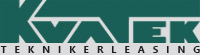 Ledningssystem för kvalitet, miljö och arbetsmiljöSS-EN ISO 9001:2015 och SS-EN ISO 14001:2015De uppdaterade standarderna har nu gällt ett tag. Många har redan övergått till att certifiera sig mot de nya utgåvorna men långt ifrån alla. Senast i september 2018 ska övergången ha skett om man vill behålla sitt certifikat.Arbetsmiljö OHSAS 18001 blir SS-EN ISO 45001 Den nya standarden beräknas vara klar i slutet av 2017. KVATEK kan hjälpa er med att uppdatera ert ledningssystem eller ta fram helt nytt. Kontakta oss för ett kostnadsfritt besök som resulterar i ett förslag på upplägg och tidplan.